Programa de Serviço de Proteção e Atendimento Integral à Família - FAIFSECRETARIA DE ASSISTÊNCIA SOCIAL/CRAS dia 22 encerrou as atividades do Serviço de Proteção e Atendimento Integral à Família – PAIF que consiste no trabalho social com famílias, de caráter continuado, com a finalidade de fortalecer a função protetiva das famílias, prevenir a ruptura de seus vínculos, promover seu acesso e usufruto de direitos e contribuir na melhoria de sua qualidade de vida. O grupo é coordenado pela psicóloga Caroline Fedrigo.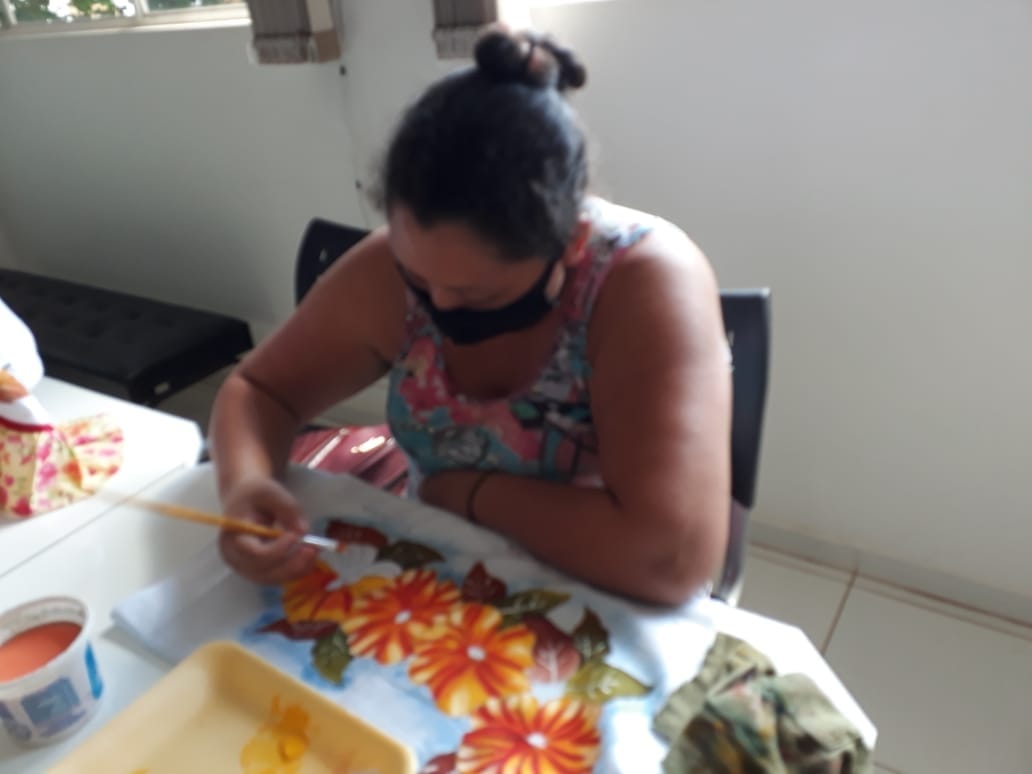 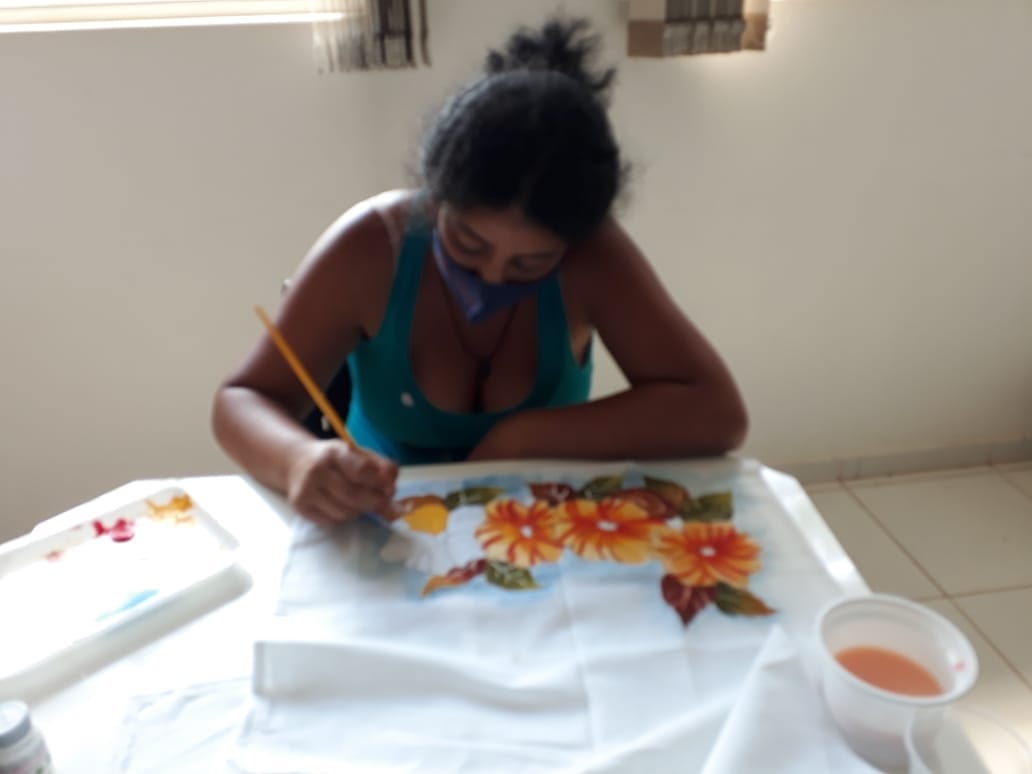 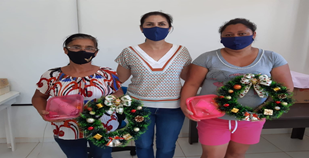 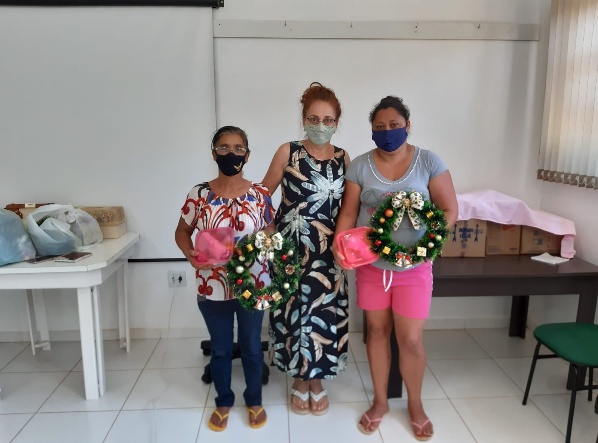 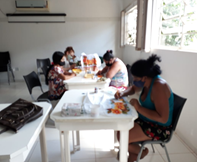 